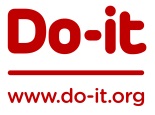 The information you provide on this form will be used by us at Ely Volunteer Centre to match your interests and availability with the current volunteering opportunities within the East Cambs area.  The information on this form will be held on the Do-It database.Please send your completed registration form to volunteers@vcaec.org.uk  for Ely Volunteer Centre to process.  For help filling in this form please email, or call us on 01353 666556.QuestionsYour AnswersQ1:  NameQ1:  NameTitleFirst NameSurnameQ2:  Address & Contact DetailsQ2:  Address & Contact DetailsAddress line 1Address line 2TownCountyPostcodeEmail addressTelephone – HomeTelephone – MobileQ3:  About YouDate of BirthEmployment StatusFree Text- for you to write anything about yourself; previous work or volunteering experience.Q4: Your Volunteering InterestsQ4: Your Volunteering InterestsQ4: Your Volunteering InterestsQ4: Your Volunteering InterestsQ4: Your Volunteering InterestsQ4: Your Volunteering InterestsNo Preference AdministrationFundraisingBefriendingEnvironmentGardening/DIYDrivingResearch/TeachingOther